ООО «СИНТЕТИК ПОЛИМЕР»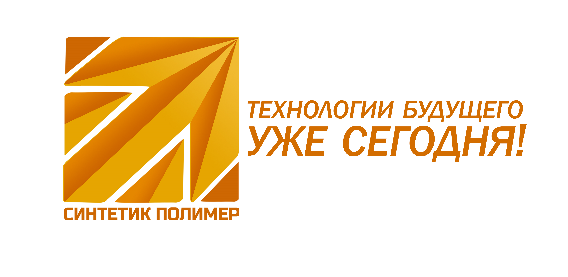 197342, г.Санкт-Петербург, ул. Сердобольская, д.37 ИНН/КПП  7814658987/781401001                                                                                                         Телефон/Факс:  8(812)40-911-04                                                                                                            Сайт: www.sintetikpolimer.ru Почта: info@sintetikpolimer.ruДобрый день! Уточните, пожалуйста, следующую информацию о Вашей компании:Название и область деятельности Вашей компании.Количество учредителей и владельцы компании.Количество магазинов (специфика и название), сайты и партнеры компании.Сколько лет Ваша компания на рынке.Есть ли опыт сотрудничества с партнерами из других стран (укажите вид продукции и название компании/марки). Уточните планируемый квартальный и годовой объем закупок на 2018г. Транспортные компании с которыми Вы сотрудничаете при экспорте из России.Реквизиты Вашей компании.